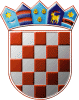 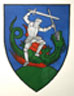         REPUBLIKA HRVATSKA       MEĐIMURSKA ŽUPANIJAOPĆINA SVETI JURAJ NA BREGU                         OPĆINSKI NAČELNIKKLASA: 008-01/23-01/01URBROJ: 2109/16-01-23-1Pleškovec, 03. siječnja 2023.Na temelju članka 11. stavka 5. i Zakona o pravu na pristup informacijama („Narodne novine“, broj 25/13., 85/15. i 69/22.) i članka 45. Statuta Općine Sveti Juraj na Bregu („Službeni glasnik Međimurske županije“, broj 08/21.) općinski načelnik donio je PLANsavjetovanja s javnošću Općine Sveti Juraj na Bregu u 2023. godiniI.Općinski načelnik utvrđuje Plan savjetovanja s javnošću Općine Sveti Juraj na Bregu za 2023. (u daljnjem tekstu:Plan).II.Popis akata prije čijeg donošenja se planira provođenje savjetovanja s javnošću temeljem Zakona o pravu na pristup informacijama, nositelj izrade akata, očekivano vrijeme donošenja akata, okvirno vrijeme provedbe internetskog savjetovanja i donositelji akata iskazani su u tabeli koja je sastavni dio ovog Plana.III.Zadužuje se Jedinstveni upravni odjel za provođenje savjetovanja s javnošću sukladno Zakonu o pravu na pristup informacijama, a na temelju ovog Plana.IV.Ovaj Plan i tabela iz točke II. ovog Plana bit će objavljen na mrežnoj stranici Općine Sveti Juraj na Bregu (www.svetijurajnabregu.hr).                                                                                                                                                            OPĆINSKI NAČELNIK                                                                                                                                                 Anđelko Nagrajsalović, bacc.ing.comp.Tablica - Plan savjetovanja s javnošću Općine Sveti Juraj na Bregu u 2023. godiniR.br.Naziv odluke i drugog općeg aktaNositelj izrade nacrta prijedloga aktaOčekivano vrijeme donošenja akta ili dokumenta za koji se provodi savjetovanjeOkvirno vrijeme provedbe internetskog savjetovanjaOstali predviđeni način provedbe savjetovanja/ očekivano vrijemeDonositelj akta (općinski načelnik/ Općinsko vijeće)01.Nacrt Odluke o izvršavanju Proračuna Općine Sveti Juraj na Bregu za 2024. godinu Jedinstveni upravni odjel Općine Sveti Juraj na BreguIV tromjesečje30 danaOpćinsko vijeće02.Nacrt Socijalnog programa Općine Sveti Juraj na Bregu za 2024. godinuJedinstveni upravni odjel Općine Sveti Juraj na BreguIV tromjesečje30 danaOpćinsko vijeće03.Nacrt Programa javnih potreba u sportu na području Općine Sveti Juraj na Bregu u 2024. godiniJedinstveni upravni odjel Općine Sveti Juraj na BreguIV tromjesečje30 danaOpćinsko vijeće04.Nacrt Programa javnih potreba u kulturi na području Općine Sveti Juraj na Bregu u 2024. godiniJedinstveni upravni odjel Općine Sveti Juraj na BreguIV tromjesečje30 danaOpćinsko vijeće05.Nacrt Programa održavanja komunalne infrastrukture na području Općine Sveti Juraj na Bregu za 2024. godinuJedinstveni upravni odjel Općine Sveti Juraj na BreguIV tromjesečje30 danaOpćinsko vijeće06.Nacrt Programa građenja komunalne infrastrukture u Općini Sveti Juraj na Bregu za 2024. godinuJedinstveni upravni odjel Općine Sveti Juraj na BreguIV tromjesečje30 danaOpćinsko vijeće07.Nacrt Odluke o raspoređivanju sredstava za redovito godišnje financiranje političkih stranaka u Općinskom vijeću Općine Sveti Juraj na Bregu u 2024. godiniJedinstveni upravni odjel Općine Sveti Juraj na BreguIV tromjesečje30 danaOpćinsko vijeće08.Nacrt Godišnjeg plan razvoja sustava civilne zaštite za 2024.godinu  s financijskim učincima za trogodišnje razdoblje Jedinstveni upravni odjel Općine Sveti Juraj na BreguIV tromjesečje30 danaOpćinsko vijeće09.Nacrt Proračuna Općine Sveti Juraj na Bregu za 2024. godinu i projekcije za 2025. i 2026. godinu.Jedinstveni upravni odjel Općine Sveti Juraj na BreguIV tromjesečje30 danaOpćinsko vijeće10.Nacrt Programa utrška sredstava šumskog doprinosa za 2024. godinuJedinstveni upravni odjel Općine Sveti Juraj na BreguIV tromjesečje30 danaOpćinsko vijeće11.Nacrt Plana djelovanja u području prirodnih nepogoda u 2024. godini za područje Općine Sveti Juraj na BreguJedinstveni upravni odjel Općine Sveti Juraj na BreguIV tromjesečje30 danaOpćinsko vijeće12.Nacrt Plana upravljanja imovinom u vlasništvu Općine Sveti Juraj na Bregu za 2024. godinuJedinstveni upravni odjel Općine Sveti Juraj na BreguIV tromjesečje30 danaOpćinsko vijeće13.Nacrt Programa korištenja sredstava naknade za zadržavanje nezakonitoizgrađene zgrade u prostoru na području Općine Sveti Juraj na Bregu za 2024. godinu.Jedinstveni upravni odjel Općine Sveti Juraj na BreguIV tromjesečje30 danaOpćinsko vijeće